Wdr kl.7Temat : Ludzie drogowskazy.Witam drodzy uczniowie . Przesyłam wam temat tym razem w załącznikach z waszego /mojego również/ podręcznika "Wędrując ku dorosłości" kilka refleksji o autorytecie. Rola autorytetu w życiu człowieka, wartości ,zachowania, postawy, cechy osobowości - to na kimś się wzorujemy...a może idol.. ? Czy są różnice w pojęciu idol  a autorytet ? Czy zauważyliście problem upadku niektórych autorytetów ?Proszę zapoznajcie się z załącznikami oraz proszę aby przeanalizować również ćwiczenia - pomoże to Wam uświadomić że wybór autorytetu to ważna decyzja.Przecież dobrze wiecie że dorastanie to też obserwacja innych , w celu nauki życia ,tylko czy dobrze wybieramy tych na których się wzorujemy ? Serdecznie pozdrawiam i mam nadzieję że ten temat podejmiemy jeszcze,  gdy się spotkamy w nowym roku szkolnym.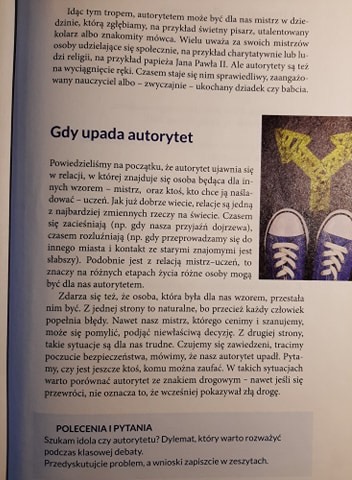 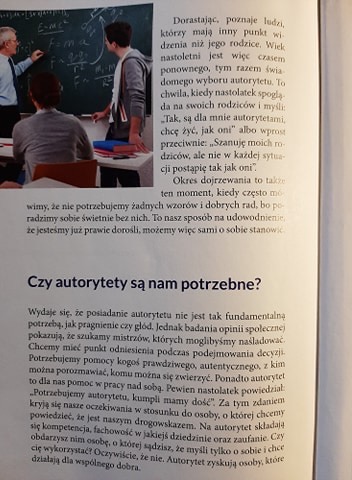 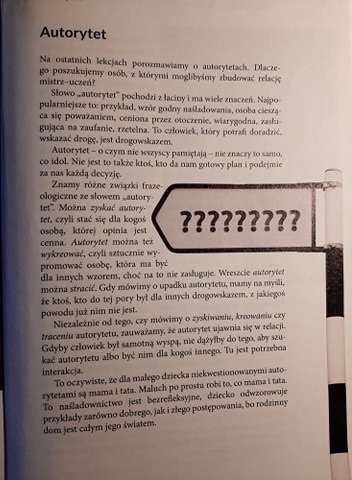 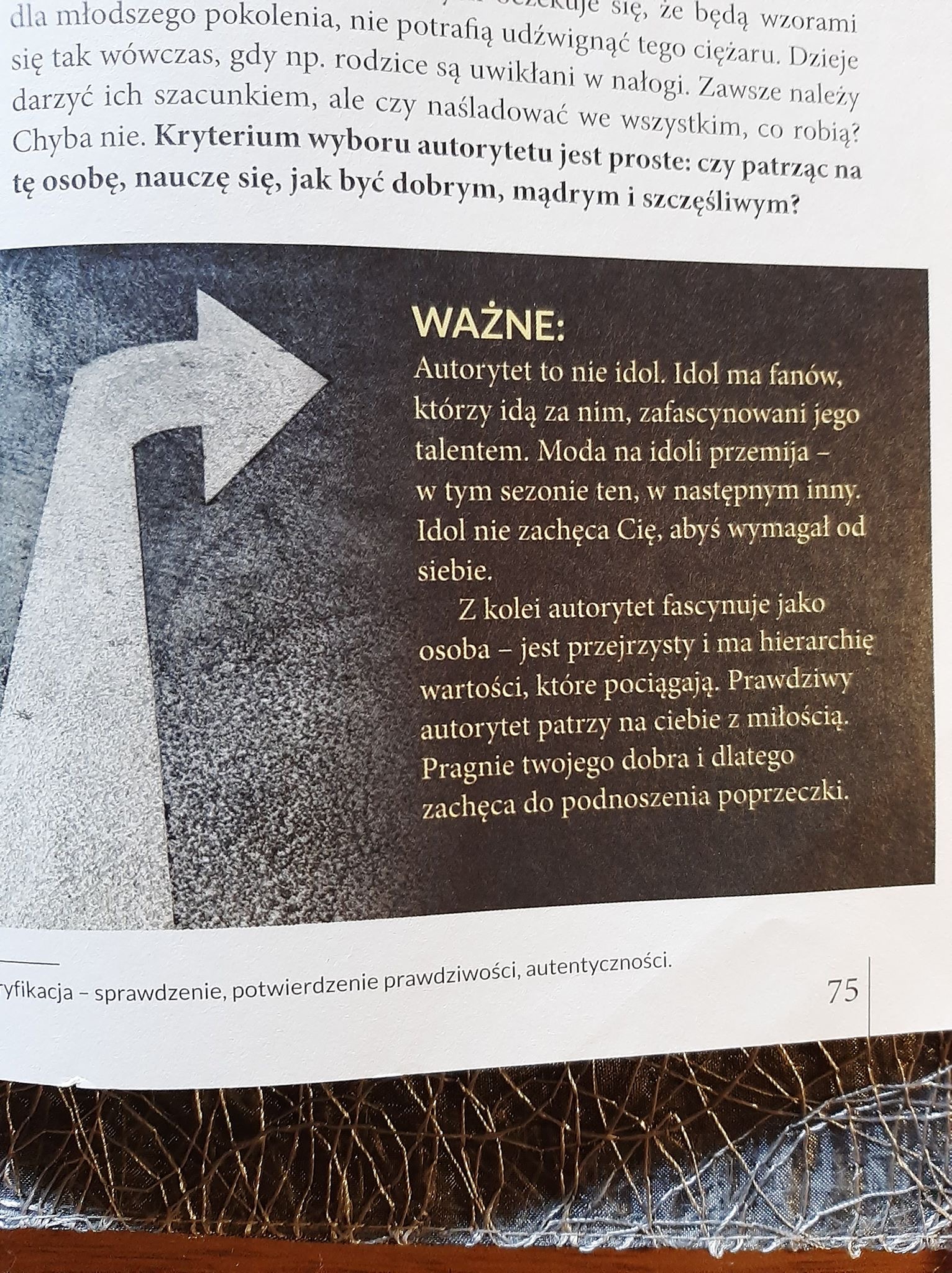 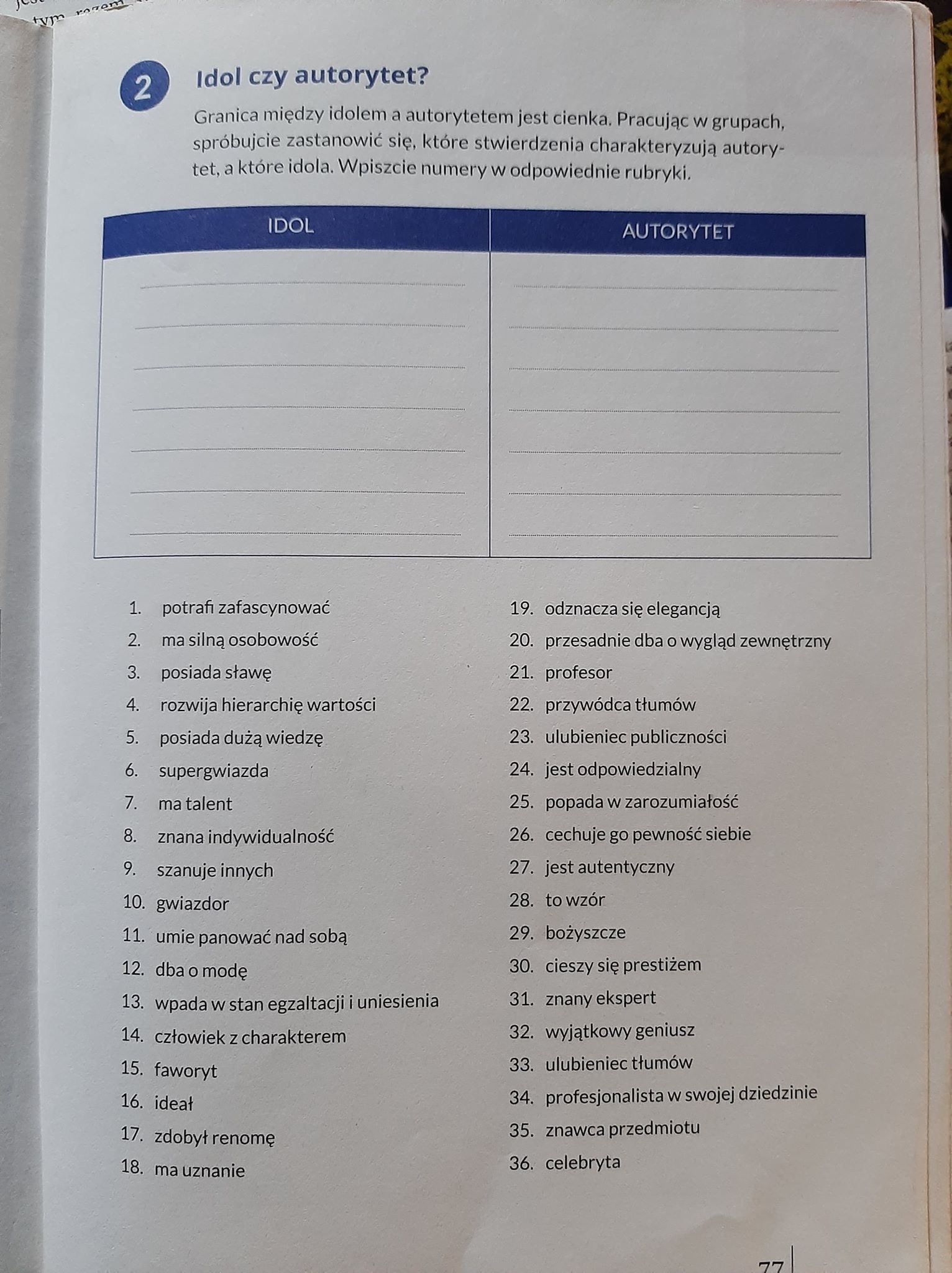 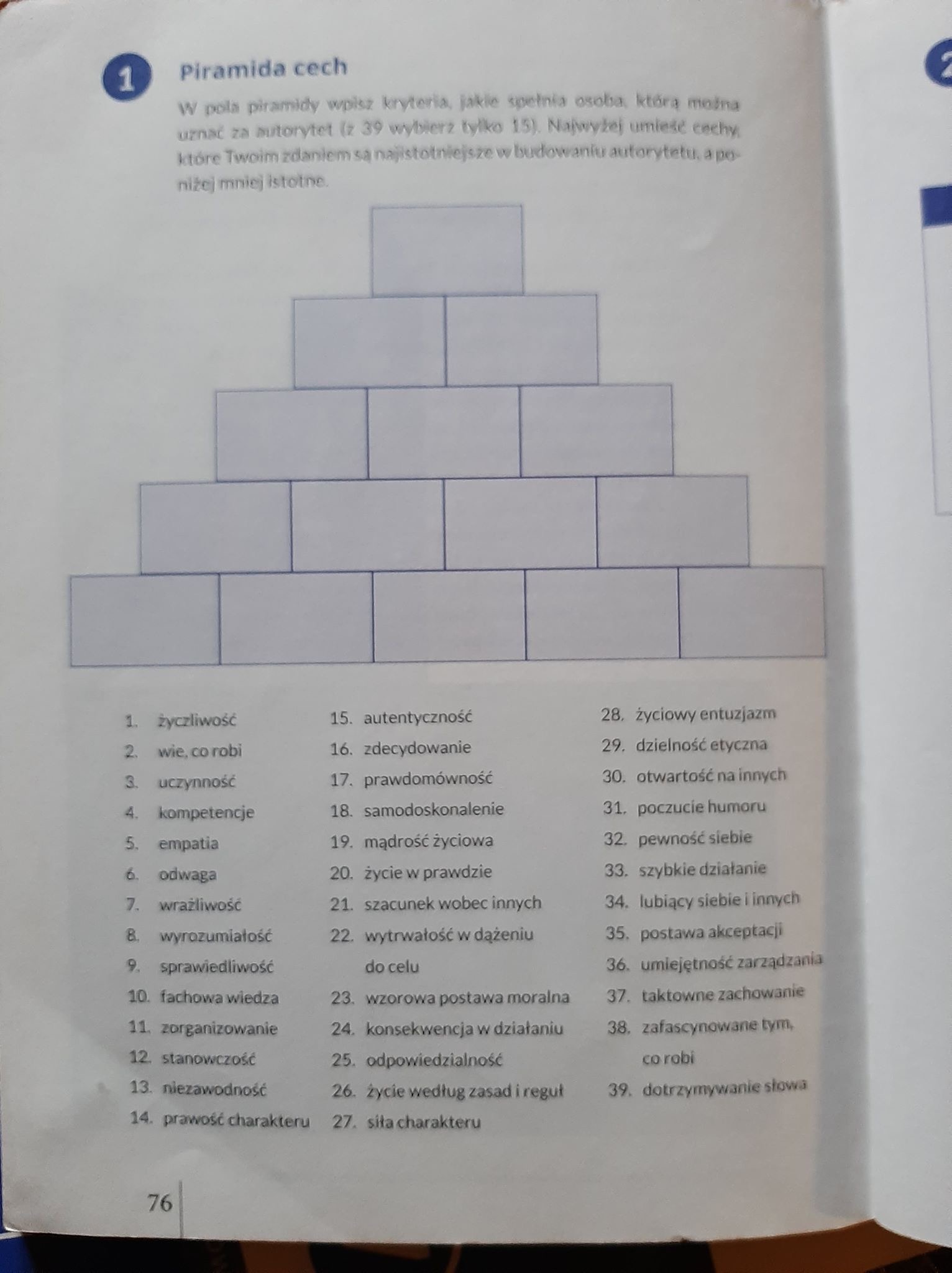 